ПРАВИТЕЛЬСТВО РОССИЙСКОЙ ФЕДЕРАЦИИФЕДЕРАЛЬНОЕ ГОСУДАРСТВЕННОЕ БЮДЖЕТНОЕ ОБРАЗОВАТЕЛЬНОЕУЧРЕЖДЕНИЕ ВЫСШЕГО ПРОФЕССИОНАЛЬНОГО ОБРАЗОВАНИЯ«САНКТ-ПЕТЕРБУРГСКИЙ ГОСУДАРСТВЕННЫЙ УНИВЕРСИТЕТ»Институт наук о ЗемлеКафедра страноведения и международного туризмаХОХЛОВ Юрий АндреевичВыпускная квалифицированная работаКруизный туризм в России для туристов из КНРНаправление: 43.03.02 «Туризм»Основная образовательная программа: СВ.5114* «Организация туристской деятельности (с углубленным изучением китайского языка)»Научный руководитель:к.э.н. доцент ст. преподаватель кафедры страноведения и международного туризмаВ.Н. КалединРецензент: исполнительный директор ООО «Туроператор «Невские сезоны»К.А. СоколовСанкт-Петербург2023 г.АннотацияВ данной выпускной квалификационной работе рассматривается потенциал Российской Федерации в сфере развития морского и речного туризма, с целью привлечения иностранных туристов, в том числе и туристов из КНР. На современном этапе и в последние десятилетия большое внимание уделяется развитию туристского сектора. Особенно, если принять во внимание возможные финансовые выгоды от развития и функционирования этой сферы, то можно предположить, что сектор круизного туризма во всех его направлениях чрезвычайно перспективен для развития на территории Российской Федерации. Обладая уникальными природными ресурсами, огромными территориальными и водными объектами, туристский сектор может стать более конкурентоспособным по отношению к странам с более развитой круизной индустрией.Предметом исследования является круизный туризм в России, его текущий уровень. Объект исследования: круизный туризм в России для привлечения туристов из КНР.Результатом работы является разработанный туристский продукт по реке Енисей.Ключевые слова: круизный туризм, туристы из Китайской Народной Республики, Красноярский край.AnnotationThis final qualifying work examines the potential of the Russian Federation in the development of sea and river tourism, in order to attract foreign tourists, including tourists from China. At the present stage and in recent decades, much attention is paid to the development of the tourism sector. Especially if we take into account the possible financial benefits from the development and functioning of this sphere, it can be assumed that the cruise tourism sector in all its directions is extremely promising for development on the territory of the Russian Federation. Having unique natural resources, huge territorial and water bodies, the tourism sector can become more competitive in relation to countries with a more developed cruise industry.The subject of the study is cruise tourism in Russia, its current level. Object of research: cruise tourism in Russia to attract tourists from China.The result of the work is a developed tourist product along the Yenisei River.Keywords: cruise tourism, tourists from the People's Republic of China, Krasnoyarsk Territory.СОДЕРЖАНИЕВВЕДЕНИЕ.........................................................................................................................4ГЛАВА 1. КРУИЗНЫЙ ТУРИЗМ И ЕГО УРОВЕНЬ РАЗВИТИЯ В РОССИЙСКОЙ ФЕДЕРАЦИИ......................................................................................................................61.1 Теоретические аспекты. Привлекательность водных ресурсов в России. Уровень развития круизного туризма..............................................................................................61.2 Инфраструктура круизного туризма в России...........................................................10ГЛАВА 2. ОЦЕНКА ПРИВЛЕКАТЕЛЬНОСТИ ТУРИСТКИХ ДЕСТИНАЦИЙ В РОССИИ ДЛЯ КРУИЗНОГО ТУРИЗМА.........................................................................152.1 Определение основной целевой аудитории................................................................152.2 Анализ туристских предпочтений китайских туристов из КНР...............................162.3 Методы развития и способы привлечения для круизного туризма в России..........202.4 Оценка привлекательности Красноярского края........................................................22        ГЛАВА 3. РАЗРАБОТКА ТУРИСТКОГО ПРОДУКТА ПО РЕКЕ ЕНИСЕЙ...............313.1 Разработка туристского продукта: «Енисейкая сказка»............................................31 3.2 Калькуляция и ценообразование тура.........................................................................363.3 Результат разработки тура............................................................................................40ЗАКЛЮЧЕНИЕ....................................................................................................................41СПИСОК ИСПОЛЬЗОВАННОЙ ЛИТЕРАТУРЫ............................................................42ПРИЛОЖЕНИЕ....................................................................................................................45ВВЕДЕНИЕВ России в последнее время иностранный туризм практически перестал существовать, и лишь малое количество стран-партнеров может исправить ситуацию. Одной из основных дружественных стран для России является Китайская Народная Республика. Сам по себе туризм в Китае, особенно внутренний развивается довольно стремительно, раскрывая при этом новые туристские направления. Статистика речного морского туризма в Китае на протяжении нескольких лет отражала в основном высокие показатели. Именно этот факт является основополагающей и отправной точкой в данном исследовании. Для большего привлечения денежного и туристического потока из КНР в Россию, следует максимально изучить тенденции на рынке туризма, а также предпочтения китайцев.В последние годы государство разработало несколько значимых проектов в развитии круизного туризма, инфраструктуры, а также особых экономических зон. К тому же в России есть несколько водных территорий, которые идеально подойдут для образцового круизного туризма в стране. Следует заметить, что некоторые уже имеющиеся круизные турпродукты нуждаются в доработке, масштабируемости или диверсификации. Необходимо разработать меры и методы по развитию туристских дестинаций с точки зрения привлекательности.Актуальность данной работы связана с туристскими предпочтениями китайцев, их приверженности к круизному туризму на территории родной страны, а также развитию морского и речного туризма в России. Объектом исследования в данной выпускной квалификационной работе является привлекательность круизного туризма в России, предметом – туристский потенциал России с точки зрения круизного туризма.Целью данной работы является оценка привлекательности территорий, расположенных в Центральной части России для привлечения китайских туристов. Для достижения поставленной цели требуются следующие решения:1)  Исследование привлекательности круизных туров в России, насколько развит данный сегмент в стране;2) Проведение анализа туристских предпочтений китайских туристов, уровень развитие круизного туризма в Китае3) Выявление основной целевой аудитории4) Оценка природных ресурсов на территории страны, возможность создания брендовых круизных маршрутов. 5) Изучение рынка круизного туризма в России.6) Разработка туристского продукта для туристов из КНР, с учетом конъюктуры рынка.Структура выпускной квалификационной работы включает в себя три основополагающих главы: введение в круизную индустрию в России, оценка привлекательности выбранной территории для создания туристского продукта, разработка и калькуляция тура. В первой главе основное внимание сконцентрировано на теории и круизной инфраструктуре России, во второй - основной упор сделан на привлекательность России в плане морского и речного туризма. Привлекательность выбранной речной территории – реки Енисей. В третьей главе представлена непосредственно разработка тура: калькуляция, описание, основная идея. В заключении краткие итоги по каждым трем главам, а также исследования.ГЛАВА 1. КРУИЗНЫЙ ТУРИЗМ И ЕГО УРОВЕНЬ РАЗВИТИЯ В РОССИЙСКОЙ ФЕДЕРАЦИИ1.1 Теоретические аспекты. Привлекательность водных ресурсов в России. Уровень развития круизного туризмаКруизный туризм представляет собой морские или речные путешествия по определённому разработанному маршруту. Данная отрасль сильно подвержена сезонности, как правило пиковый период май-сентябрь. Так же следует рассмотреть несколько терминов, связанных с данной темой.1. Морской круиз – путешествие на теплоходе между государствами, в сочетании экскурсионного обслуживания. Около 100 круизных компаний в мире организуют морские круизы на теплоходах повышенной комфортности и разным типом водоизмещения. Самыми известными являются: Royal Caribbean International, Norwegian Cruise Line и другие. По продолжительности морские круизы делятся на:- краткосрочные (от нескольких часов, до нескольких суток);- среднесрочные (от 3 до 10 суток);- долгосрочные (от 1 месяца и больше)Стоит обратить внимание на деление кают в теплоходе. В России каюты делятся на следующие типы:- все каюты поделены на конкретный тип размещения. При одноместном размещении выделяются каюты А1, В1 и С1. Соответственно двухместное (А2, В2, С2), трехместное (А3, В3, С3), четырехместное (А4, В4, С4).- «Каюта коннект» - представляет собой соединение нескольких кают между собой с дверью. Такие как правило нацелены на туристов, путешествующих семьями;- «Каюта категории Стандарт» - как правило каюта, расположенная на нижней палубе с ограниченным видом;- «Каюта категории комфорт» - более комфортабельный тип кают, расположенный на 2 или 3 палубе, в зависимости от теплохода, и с улучшенным оснащением (наличие кондиционера, холодильник и т.п.) Отличается от стандартного типа площадью.- «Двухъярусная каюта А1н» - такие каюта также могут обозначаться и А2Н, А3Н, цифра обозначает количество мест размещения в каюте.«Каюта с балконом» - такой вид кают является приближенным к категории люкс и имеет выход на балкон с более красивыми видами.Популярными морскими круизными маршрутами в России являются круизы по Азовскому и Черному морям. Например, одним из популярных является круизный маршрут Сочи-Севастополь, на теплоходе «Князь Владимир», от компании «Черноморские круизы». [1] 2. Речной круиз – в основном предполагает собой внутренние путешествия на теплоходе, соединяющие между собой несколько городов. В России наиболее популярными являются маршруты Москва-Нижний Новгород, Ростов на Дону –Казань, и другие города, расположенные на реке «Волга». Речные круизы по России сопровождаются экскурсионным обслуживанием в городах расположенных по маршруту.Основная проблема в развитии круизного туризма - техническое состояние теплоходов и отсутствие развитой инфраструктуры в стране. К тому же многие круизные компании не соблюдают стандарты, прописанные в «ГОСТ Р 56221-2014 Туристские услуги. Речные круизы. Общие требования». [2]Сам по себе круизный туризм в России зародился еще в 1837 году. Тогда первыми направлениями стали такие крупные города как: Москва, Ленинград и Ростов на Дону. На современном этапе и в последние десятилетия большое внимание уделяется развитию туристического сектора. Особенно, если принять во внимание возможные финансовые выгоды от развития и функционирования этой сферы, то можно предположить, что сектор туризма во всех его направлениях чрезвычайно перспективен для развития на территории Российской Федерация. Обладая уникальными природными ресурсами, огромными территориальными и водными объектами, туристский сектор может догнать нефтедобычу по рентабельности и другие сектора экономики.Китай является одним из немногих стратегических партнеров России. И китайцы – турпоток, который может обогащать экономику страны. Однако для того, чтобы был поток, нужно выявить интерес и предпочтения у иностранного потребителя. Водный туризм - это вид рекреационного спорта и активного времяпрепровождения по водной поверхности. К водному туризму относятся экскурсионные круизные маршруты, активные сплавы на байдарках, дайвинг и сёрфинг [3].Исторически круизный туризм в России зародился еще в 1837 году, где первой дестинацией стала Москва. Тогда пароходы на угольной тяге использовались как для туристов, предпочитающих отдых, так и для деловых поездок. Это вид туризма сильно подвержен сезонности, так как основной период, когда услуги круизного туризма пользуются популярностью май-сентябрь. Водный туризм - это очень сложная форма туризма, поскольку спортивные и рекреационные мероприятия проводятся как в воде, так и на суше. Не случайно водный туризм стал наиболее быстро развивающимся видом спортивного туризма. Вызов и опыт спортивной деятельности сочетаются в нем с естественным желанием человека проводить свое свободное время в воде или рядом с ней. В дополнение к тому факту, что воды представляют собой основные условия для этого вида туризма, их природная среда служит главной достопримечательностью и мотивацией для спортивной и рекреационной деятельности туристов [4].Касаемо России, и ее территории, следует отметить, что в определенных местах страны круизы уже давно пользуются популярностью. Однако не все территории раскрыли весь свой имеющийся потенциал. В основе данной работы рассматривается такой природный водный ресурс как река «Енисей». В отдельно взятых областях, таких как: Архангельская, Вологодская, Амурская и Ярославская, разработаны под реализацию несколько проектов развития. Ниже перечислены основные реки страны, по которым проходят наиболее популярные круизные маршруты.1. Река Волга – длина около 3600 км, протекает сразу через 4 города-миллионера, берет свое начало в районе Валдайской возвышенности и впадает в устье Каспийского моря. С точки зрения круизного туризма, проплывая по данной реке, есть возможность ознакомиться с экскурсионным потенциалом таких городов как: Волгоград, Казань, Плёс, Кострома и т.д.2. Река Дон – географическое расположение данной реки аналогично реке «Волга», в европейской части России, но меньше по размеру. Устье реки расположено в Азовском море, исток в городе Новомосковск. Центром притяжения круизного туризма можно выделить Ростов на Дону. Помимо одного крупного города, есть возможность проложить круизный маршрут через такие исторические города: Азов, Старочеркасск, Аксай. Протяженность 1 870 км.3. Река Амур – наиболее известный природный объект для туристов из Китайской Народной Республики. «Река Черного Дракона» - именно такое название китайцы присвоили реке Амур. Устье реки находится в районе Татарского пролива. Протяженность 2 824 км. река уникальная тем, что ее образуют сразу две реки «Шилка» и «Аргунь». Протекает так же за границей, в Казахстане, Китае и Монголии.4. Река Енисей – расположена в центральной части России и мало изведана для круизного туризма. Однако уже составляется несколько маршрутов для привлечения иностранных туристов. Река берет свое начало в Монголии, в районе «Шагонар», и впадает в Северный ледовитый океан. Сразу несколько городов можно рассмотреть, как экскурсионные аттракции на маршруте: Красноярск, Бахта, Енисейск, Галанино. [5]5. Река Кама – является притоком Реки «Волга» и берет свое начало в Удмуртской Республике. По реке есть возможность проплыть по маршруту Пермь-Березники 6. Река Ока – еще один многоводный приток реки Волги, заканчивающаяся в Глазуновском районе Орловской области. Популярными городами являются Нижний Новгород, Рязань, Муром. Следует отметить Круизный маршрут по Серебряному кольцу, проходящий по данной реке.7. Река Свирь – базовая река по которой проходят такие маршруты как Санкт-Петербург-Валаам-Петрозаводск-Санкт-Петербург. В основном маршруты по Ленинградской области. Исток реки -Онежское озеро, устье – Ладожское. Самый популярный маршрут: «Круиз выходного дня» - соединяющий между собой Санкт-Петербург, Валаам, Мандроги и о. Кижи.Ресурсный потенциал страны включает в себя более 2 млн. озер. Как правило это сравнительно маленькие озера не более 2 км2. Ладожское озеро и озеро Байкал являются основными туристскими аттракциями. Первым крупнейшим озером после Байкала и Ладожского является – Онежское, площадь которого более 5000 км в квадрате.Таблица 1. Крупнейшие озера в России [6]Описывая круизный туризм в России следует отметить несколько маршрутов, проходящих по озерам России. Одним из самых популярных является озеро Байкал, по которому плывут теплоходы из Иркутска. К примеру, у компании «Сателлит Тревел» есть несколько предложений таких маршрутов. Маршрут Иркутск – о. Ольхон – Песчаная бухта – Листвянка продолжительность в 7 дней, может обойтись по цене от 140 000 тыс. рублей на теплоходе «Империя». [7]Отдельное внимание залуживают круизные маршруты на Соловецкие острова, проходящие по Онежскому озеру.  К тому же такой маршрут отличается особенностью соединения двух крупнейших городов России: Москвы и Санкт Петербурга. Круизный тур от компании «Круизный магазин», на теплоходе «Александр Пушкин», по маршруту: Москва- Углич – Петрозаводск (с посещением Соловецких островов) – Валаам – Санкт-Петербург, может обойтись туристу от 110 000 рублей. [8]Описывая речной туризм, следует отметить, что, в основном все реки страны находящиеся по своей географической специфике по меридиану, при это районы расположены на юге и севере соединены между собой судоходными путями. 1.2 Инфраструктура круизного туризма в РоссииРоссийская Федерация определенно обладает обширной территорией для развития круизного туризма. Помимо природного наследия, в стране следует уделить внимание судостроительству и развитию морской и речной инфраструктуры в целом. В данный момент в целом потребность в морских и речных судах составляет около 3 500 тысяч единиц. В среднем по стране, именно в речном флоте, эксплуатируются суда у которых средний возраст – 35 лет. Текущее состояние не совсем в достойном состоянии находится и в морском флоте. Однако по сравнению с речным, морской транспортный флот намного моложе, средний возраст транспортных судов, теплоходов и т.д. – 26 лет. [9] Определённо следует отметить, что водный транспорт в России нуждается не в рейсталинге, а именно в обновлении. Для этого требуется существенная поддержка от государства, которая может проявляться в виде кредитного субсидирования судостроительных компаний или возможность приобретения судов в лизинг. К 2050 году планируется обновление порядка 70% круизных судов в стране, см. рис. 1.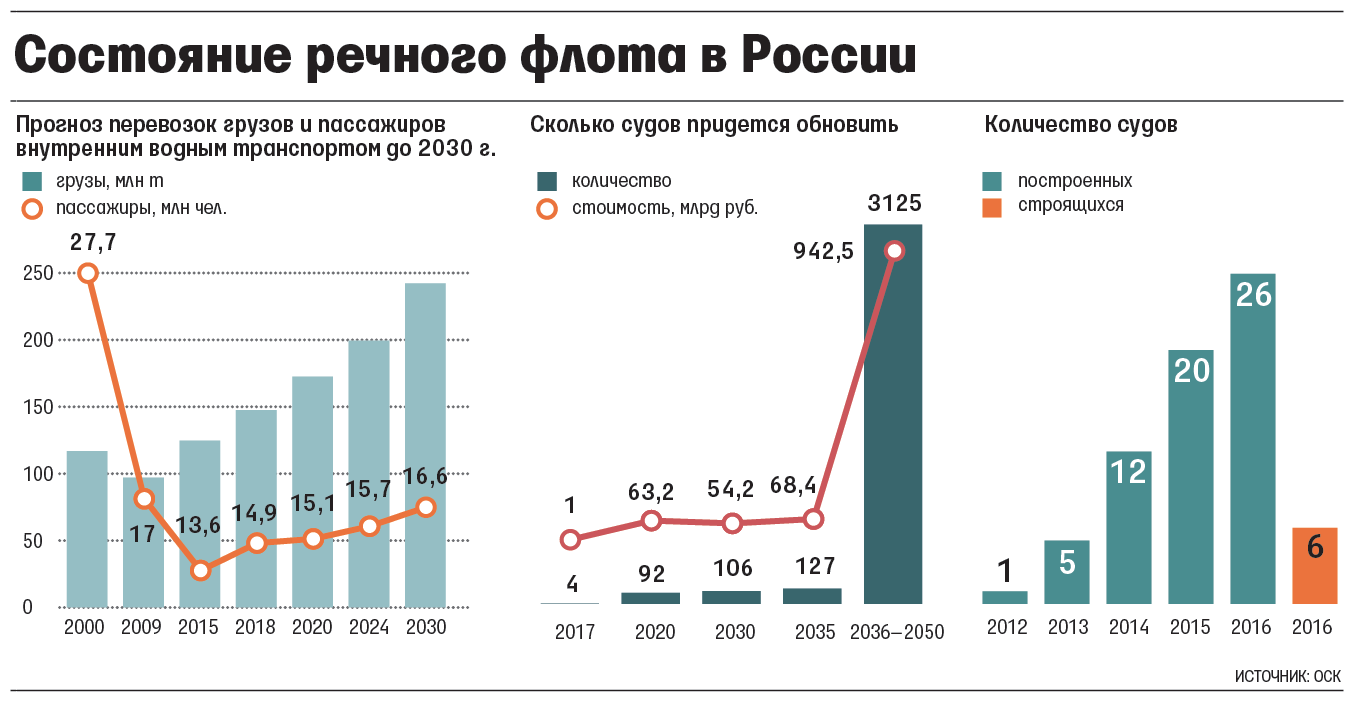 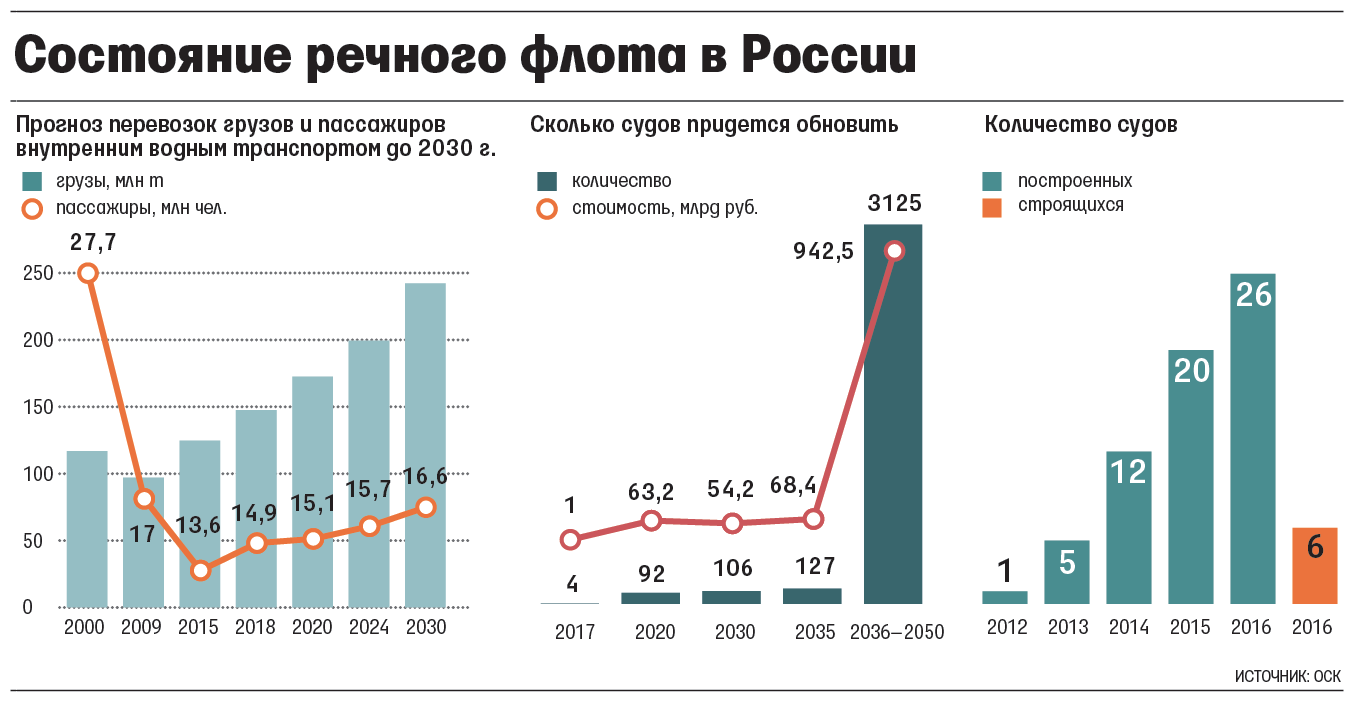 Рис. 1. Состояние речного флота в России.На данный момент в круизном туризме России можно выделить три основные группы:1) Водоизмещающие суда с крупным объемом, которые в основном используются на дальние расстояния, в том числе и для поездок за границу.2) Водоизмещающие суда с малым объемом, такие как правило используются для поддержки внутреннего туризма, обслуживающие местные, и междугородние поездки.3) Лайнеры скоростной категории. До 2022 года основная доля поставок таких лайнеров производилась иностранными компаниями.Если взять во внимание российские компании, то у всех игроков на круизном рынке есть возможности для обновления флотилии. Во многих регионах есть несколько сильных предприятий с сильным кадровым потенциалом. Например, в Санкт-Петербурге: ОАО «Адмиралтейские верфи», ООО «Балтийский завод – судостроение», ОАО «судостроительная фирма Алмаз». В Волгограде ЗАО «Волжский судостроительно-судоремонтный завод». Однако все перечисленные компании не занимаются строительством пассажирских судов. Среди основных производителей пассажирских судов следует выделить 3 главных судостроительных компании:1)  Самуський судостроительный-судоремонтный завод – расположен в Томской области и имеет более 10-ти летнюю историю создания и ремонта речного и морского флота.2) Балаковский судоремонтный завод в Саратовской области. Одно из старейших судостроительных предприятий, основанное еще в 1918 году. Помимо строительства судов, на заводе некоторые теплоходы, яхты и другой речной транспорт может быть отремонтирован с повышением класса плавания.3) Средне-Невский судостроительный завод, в городе Санкт-Петербург. Одно из ведущих предприятий по строительству пассажирских судов дальнего плавания. Завод функционирует с 1912 года, и за многолетнюю историю превратился в высокотехнологичное предприятие, производящее надёжные и безопасные суднаВ любом случае требуется модернизация пассажирского флота, либо капитальный ремонт всех имеющихся судов. В случае если решать проблему с более старыми судами, у которых технический ресурс максимально выработан, следует окончательно списать. Касаемо строительства новых судов, целесообразно отметить термин «конверсия судов». На данный момент на основе конверсии в России разрабатывается порядка 5 пассажирских судов с малым объемом водоизмещения. Экспертная оценка строительства пассажирских судов полностью относится к Федеральному агентству морского и речного флота. Однако дополнительная проблема в строении новых технологичных пассажирских судов обуславливается тем, что основная часть флота находится во владении и под влиянием малого и среднего бизнеса. Около 40-42% всех круизных теплоходов находятся в собственности компаний, у которых форма бизнеса представлена в виде «ООО» или «ИП». При этом проблема расширяется и за счет последних политических событий: санкционные ограничения лишают возможности поставок иностранных комплектующих. Сложная экономическая обстановка ставит под вопрос субсидирование бизнеса. Проблема может быть решена с участием Минтранса и Минпромторга, при этом вовлекая в участие крупные судостроительные заводы, привлекая в строительство финансирование, основанное на лизинговой схеме. Масштабное строительство и обновление всего морского и речного флота следует реализовывать исключительно в виде частного или государственного партнерства. На основе заявления Ассоциации туроператоров, в данный момент в России наблюдается проблема в потребности оборудования морских и речных портов. Круизное путешествие – это в первую очередь комплексный турпродукт, в котором недостроенные или плохо обустроенные причалы — это проблемы как для реализации, так и для развития. В некоторых регионах страны уже обновляется портовая инфраструктура, которая особенно послужит вектором развития маршрута «Великий Волжский путь». Ассоциация туроператоров выделяет 9 регионов с более перспективными пунктами для развития, такие как: Самарская область, Ярославская, Ивановская, Саратовская, Пермский край, Ладожское озеро, Республика Марий Эл и Чувашия. Особенно выделяется озеро Байкал. При выделении средств на развитие и обновление причалов, регионы так же могут направлять средства и на другие предприятия отрасли. [10]Для обеспечения наиболее благоприятных условий для развития круизного туризма немаловажную роль играет береговая инфраструктура. К ней можно отнести речные причалы, порты, стоянки для теплоходов и т.д. В России насчитывается свыше 120 морских и речных портов, однако многие из них пребывают в неудовлетворительном состоянии, и существуют лишь несколько таких портов в следующих городах:1) Санкт-Петербург. Санкт-Петербургский круизный порт именуемый как «Морской фасад» является единственным и основным портом в городе. Только в 2019 году через данный порт прошло свыше 200 круизных лайнеров. Сам по себе порт хорошо оснащен технически и как правило, туристы, которые пребывают в Петербург в качестве финальной точки маршрута не испытывают проблем с получением багажа. [11]2) Архангельск. В речном пассажирском порту Архангельска как правило не бывает начальных и финишных точек отправления. В целом инфраструктура намного уступает Петербургу, через данный порт как правило, теплоходы проходят исключительно проездом, и время простоя не более 4 часов.3) Севастополь. Один из крупнейших речных портов на юге России. Еще до санкций, через данный порт проходили и останавливались в качестве финальной точки иностранные суда. На данный момент является основной точкой остановки теплохода «Князь Владимир», который отправляется на круизные маршруты из Сочи. Примерно такие же функции выполняет речной пассажирский порт в городе Новороссийск. [12]4. Мурманск. Речной порт в городе Мурманск является исключительно транзитом во время экспедиционных поездок. Единственные поездки, начинающиеся с данного порта, это поездки на Северный полюс.5. Петропавловск-Камчатский. Порт довольно неплохо оснащен техническим оборудованием, так же является как стоянкой для теплоходов на длительное время, так и отправной точкой на круизные маршруты.6. Ялта. Речной порт в Ялте также является такой же точкой приема и отправления туристов на южные круизные маршруты.В заключении следует обозначить то, что подобные речные порты следует отстраивать во многих городах России. Если взять во внимание популярные города России на круизных маршрутах, такие как: Ростов на Дону, Самара, Иркутск, Красноярск, то в них наблюдаются только речные вокзалы. Однако полноценные речные порты с технологическим оснащением увеличивают пропускную способность. Именно инфраструктурное обеспечение является драйвером развития круизной отрасли, как это наблюдается в зарубежных странах.ВыводРоссийская Федерация располагает всеми важными природными ресурсами для организации круизного туризма. Все действующие турпродукты нуждаются в диверсификации. Важно создание туристского круизного бренда страны, который есть у Китая, Великобритании и других крупных странах. Довольно остро стоит вопрос в финансировании инфраструктуры для создания круизных маршрутов. В регионах где можно и нужно развивать круизный туризм, отмечается нехватка финансовых средств в строительстве удобных речных портов.ГЛАВА 2. ОЦЕНКА ПРИВЛЕКАТЕЛЬНОСТИ ТУРИСТКИХ ДЕСТИНАЦИЙ В РОССИИ ДЛЯ КРУИЗНОГО ТУРИЗМАВ России индустрия круизного туризма отличается своей привлекательностью относительно слабо по сравнению с такими крупными игроками как Китай, США или Франция. Именно для этого требуется комплексно разобрать целевую аудиторию, привлекательность туристских дестинаций. Все это будет способствовать успешному процессу формирования туристского продукта и его дальнейшей реализации.2.1 Определение основной целевой аудиторииПроцесс слияния Китая и России в единое партнёрство был запущен спустя много лет. Но для привлечения туристов из КНР следует более узко рассмотреть потенциальный турпоток. Среди китайских туристов как уже говорилось в гл. 1, следует разделить сегмент как по экономическому, так и по возрастному признаку.Основной целевой аудиторией является экономически активное население в возрастной категории с 25-35 лет. Такие как правило любят путешествовать в паре, редко, когда путешествуют с семьей. [13]Однако, взяв во внимание недостатки, обращается внимание на осведомленности. Такой тип тура целиком и полностью зависит от масштабного продвижения в социальных сетях и рекламы. Проблема заключается в том, что между Китаем и Россией недостаточно интернет платформ для продвижения туристских продуктов и их узнаваемости. Помимо этого, важно отметить наличие свободного времени у китайских туристов. Как известно с официальных источников КНР, работающим гражданам предоставляется отпуск не более 10 дней в год. Согласно данным по ЮНВТО, примерно 52% от всех туристов из Китая предпочитают путешествовать на период от 4 - 7 дней [14]. К тому же существуют и даты государственных праздников, с которыми спланировать путешествие становится проблемой. Однако если выделять в качестве основных именно сегмент до 30 лет. Таким даже не следует расписывать график путешествия вплоть до минут, достаточно предоставить возможность подстроиться. Можно предположить, что выбранный сегмент является весьма открытым к новым маршрутам. Для таких туристов известные направления «Москва-Петербург» или другие уже раскрученные круизные маршруты не являются привлекательными. Разработка нового маршрута по Енисею в центральной части России отличается от уже разрекламированных направлений, новым периодом «китаизации» России. По уровню доходов такой сегмент уделяет внимание не самым высоким ценам, однако в случае соотношении «цена-качество», такие туристы могут начать тратить более крупные суммы. Категории размещения на теплоходе следует обозначать именно стандартные, с повышением до категории «полулюкс». Касательно отелей, это могут быть 3 и 4* предприятия размещения. Так как за основу туристского продукта рассматривается вариант круизного маршрута по реке Енисей. Для такого сегмента будет предпочтительнее совмещать экотуризм совместно с гастрономией. К тому же Красноярский край имеет в активе несколько лесных экскурсионных мест, с дегустацией народной кухни. Возможно сочетание такого отдыха с посещением мест тесно связанных с «красным туризмом». Важно отметить вопрос по платежным системам. Многие туристы из Китая из отметки до 26 лет активно пользуются платёжными системами, и заинтересованы в таком сервисе и во время путешествия. Одна из основных: «WeChatPayment». Эта система начала свою работу сразу после завершения чемпионата мира по футболу. Аналогом такой системе, является «Alipay», она нацелена не только на туриста, но также и на приглашенных студентов, рабочих и т.п.Касательно дестинации, важно отметить экологический фактор и уровень загрязнения воздуха наряду с безопасностью и уровнем социальной культуры населения. Именно это может повлиять на конечный выбор потребителя. Менеджмент дестинации должен способствовать развитию культуры и нивелированию рисков, связанных с путешествием.2.2 Анализ туристских предпочтений китайских туристов из КНРКитай долгое время не рассматривался зарубежными странами как страна из которой следует ждать туристов. Однако, при быстром темпе развития экономики, сейчас даже средний класс вполне может себе позволить путешествие в зарубежную страну. В полной мере выездной туризм в Китае пошел на спад во время пандемии Covid- 19. На основании статистических данных COTR, в пандемийный 2022 год турпоток за рубеж из Китая сократился на 20 млн человек, причем около 14 млн. пришлось на первый квартал 2020 года. Неизбежное падение продолжалось и в 2021 году, сопровождаясь падением расходов на выездной туризм см. рис 2 в прил. Ввиду улучшения эпидемиологической обстановку в стране и в мире в целом в конце 2022 года благодаря нескольким проведенным мерам, правительство страны решилось на отказ от политики «нулевой терпимости». Антиковидные ограничения и послабления режима запустили процесс роста турпотока из Китая за рубеж. В таблице 3 приведены основные факторы отказа от политики нулевой терпимости.Таблица 3. Меры по восстановлению выездного турима в Китае начиная с 2022 г.Исходя из информации в таблице 2, следует заметить наличие возможности восстановления выездного турпотока из Китая. По данным COTMI положительная динамика наблюдалась уже в первом квартале 2023 года, и ближе к 2024 году количество выехавших туристов зарубеж может достигнуть показателей 2019 года см. рис. 3 в прил. Касательно предпочтений у китайцев, на основе данных «Mckinsey», основная доля опрошенных респондентов из Китая предпочитает культурно-познавательный и экотуризм, см. рис.4 в прил. Стоит отметить, что в основном китайцы предпочитают путешествовать именно на короткий срок, см рис.5 в прил. [15]Как показывает практика туристских поездок китайцев на Родине - основным предпочтением являются комбинированные туры: экскурсионный + пляжный. Причем на территории Китая большой популярность пользуются пляжные курорты острова Хайнань. Особое внимание следует уделить такому виду туризма как «Красный туризм». Именно в результате такой поездки можно узнать об истории двух стран, политические и экономические связи. Россия и Китай тесно связаны между собой коммунистической историей. [16]Безусловно, совершенные действия Китая и России в развитии двухсторонних отношений привели к увеличению туристов в Россию из Китая. Существует нормативно правовая база России и Китая в сфере туризма, см. таблицу 4 .Таблица 4. «Нормативно-правовая база России и КНР [17]Помимо нормативно-правовой базы для достижения такого процента существенную роль играет безвизовый режим между странами, по которому 67% туристов пребывает в страну. [18]Основной долей путешественников из Китая является экономически активное население с 25-35 лет (30%). Если разделять китайских туристов по группам, то можно выделить три основные группы путешественников:* Исследователи – примерно 45% от всех путешественников приезжают именно для исследования соседней страны. Сюда же можно отнести любителей впечатлений. Среди основных туристских дестинаций в России отмечаются такие крупные города как: Москва и Санкт-Петербург. Однако для исследователей характерно изучение новых неизведанных территорий, и такие территории в России определенно есть;* Деловые поездки – около 30% прибывших являются туристами, прибывшими в Россию с деловой целью. К этому виду туризма следует отнести: переговоры (совместные бизнес-проекты), конференции, встречи на образовательном уровне, приглашение иностранных специалистов.* Семейные поездки – отметка в 25%, характеризуется тем, что среди китайцев есть семьянины, как правило это категория с немного низким процентом дохода из более экономически слабых провинций Китая. Как правило такие туристы любят безопасный отдых, и выбирают как правило апарт-отели.В целях привлечения туристов для круизного туризма следует выявить основные моменты:- круизный туризм развит в Китае довольно сильно. Единственный спад пришелся на 2018 год процент круизных туристов сократился с 78% до 54%; [19]- географическая особенность в стране. Популярные круизные маршруты проходят по таким рекам как: Дон, Волга, Енисей, Кама. При этом соединяя между собой исторические города, где развита экскурсионная деятельность; - инфраструктура и судостроительство. Сильная сторона китайской экономики характеризуется обширным наличием судостроительных компаний, которые выпускают круизные лайнеры с довольно продолжительным сроком полезного использования. Помимо техно-прогресса, следует отметить высокий уровень развития инфраструктуры. [20]В Китае существует обширное наличие круизных туров с достойным качеством обслуживания. Наиболее популярными является маршруты от 5 до 12 дней. Популярные маршруты: Шанхай-Чунцин (12 дней), Ичан-Чунцин (5, 7 и 10 дней), также специальный круизный национальный маршрут «Золотая серия по реке Янцзы». В Маршрут «Золотой серии» входят Ичан, Фэйду. Из порта «Тянцзинь» отправляются морские круизы в Куала-Лумпур через Пхукет. [21]Ввиду внутренних спорадических эпидемических колебаний в течение более года круизы периодически приостанавливались, а условия работы были нестабильными. В ноябре 2021 года, пострадавшие от второй волны эпидемии в этом году, круизы по реке Янцзы снова понесли тяжелый удар, они были полностью приостановлены с 4 ноября и до сих пор не возобновлялись. С января 2021 года по настоящее время общее количество туристов, принятых круизами по реке Янцзы, достигло 613 800 человек, что в 2,55 раза больше числа туристов в 2020 году и 55% от уровня 2019 года. На круизных лайнерах различного типа, пассажирских и круизных лайнерах по реке Янцзы, возобновивших внутренние рейсы, до сих пор не было зарегистрировано ни одного случая новой коронной инфекции. Отрасль работает для поддержания безопасности судов и здоровья пассажиров в течение года. На рис.2 (см. в прил.) отражена общая информация по росту числа туристов, покупающих круизные туры по реке Янцзы.2.3 Методы развития и способы привлечения для круизного туризма в РоссииКруизный туризм – требует внушительных финансовых вложений. Например, финансирование инфраструктуры, как уже говорилось в гл. 1, об особенностях и проблемах инфраструктурного обеспечения. По прогнозам «АТОР» на 2023 год вырастет на 10% по отношению к 2022 году.Существует один, но немаловажный фактор, тормозящий приток денежных средств в национальную экономику страны: китайцы являются самостоятельной нацией. Самостоятельность выражается в нескольких факторах:- в основном туристы из Китая являются потребителями турпродуктов непосредственно у отечественных китайских туроператоров;- предприятия питания и размещения – исключительно на точках, приобретенными китайцами;- гиды обслуживающие группы на экскурсионных программах так же могут быть исключительно китайцы.Все вышеперечисленные факторы существенно оказывают негативное влияние на денежный приток, тем не менее мешают развитию отечественных туроператоров и тормозят развитие регионального туризма.Зарубежные страны по-разному определяют методы планирования развития круизной отрасли. Конкретно для России их можно поделить на три пула: 1) анализ ресурсов и их эффективности;2) финансовое вложение, субсидирование бизнеса предоставление льгот;3) метод государственного регулирования разработка концепций развития. Отличительным примером данного метода является «Концепция развития круизного туризма», утвержденная председателем правительства Михаилом Мишустиным от 28 января 2022 года, № 107-р. [22]. Для продвижения и повышения привлекательности круизного туризма в России могут поспособствовать совместные действия органов исполнительной власти с представителями туристских компаний. Любой туроператор так или иначе должен быть адаптирован под китайского потребителя. Образ России для китайского туриста, как аттракция, куда можно и нужно ехать, уже сформировался за счет политического климата между странами. Одним из способов привлечения китайцев можем стать программа «China friendly». Такие совместные программы делают туристские услуги на территории России доступнымиСоздание совместных туристских кластеров между РФ и КНР на базе законодательства России может выявить вектор развития в туристском направлении. Цель создания такого кластера – это в первую очередь повышение конкурентоспособности направления, повышение производительности туроператоров, выявление инноваций. Для централизации кластера требуется наличие природных ресурсов, которых у России достаточно. [23]Маркетинговое продвижение туристской дестинации важное направление для создания «бренда территории». Это определяет целевые группы туристов, определяет их предпочтения и мотивирует обратить внимание. Маркетинг туристской дестинации определяет следующие цели:- в первую очередь формирование имиджа и его поддержка;- повышение инвестиционной привлекательности, определение территории как точки для создания финансовых проектов;- анализ ресурсного обеспечения территории, оценка эффективности;- поддержка стратегических отношении между государством и представителями бизнеса.На основе заявления туристско-информационного центра Красноярска, в крае за 2022 год был проведен ряд конгрессно-выставочных мероприятий. Основными направлениями были школьный туризм, развитие эко-тропинок, и продвижение составленных круизных маршрутов. Однако для привлечения китайского турпотока ведущие туроператоры Красноярска вполне могут принять участие в форуме «Saint Petersburg Travel Hub», продвигать турпродукты края следует в формате B2B. К тому же на подобных мероприятиях в Китае на выставках как правило в формате B2С – где можно встретиться с потенциальным потребителем туристского продукта.2.4 Оценка привлекательности Красноярского края для выбранной целевой аудиторииКрасноярский край – не является одним из крупнейших туристских центров, однако эта территория вполне может встать в ряды ведущих туристских дестинаций. Основным ресурсом для создания круизных маршрутов является река Енисей. Именно это служит разнообразию предложений на круизном рынке России. Круизные туры по Енисею создаются относительно недавно и являются приоритетом для развития отрасли. [24] В силу любопытности у китайских туристов, исследование нового направления может способствовать притоку туристов из «поднебесной». Согласно мнениям российских туристов, на территории Красноярского края преобладает культурно-исторический и этнографический туризм. В качестве видов туризма, которые имеют сильный потенциал это в первую очередь круизный, конный и пеший туризм. Например, для диверсификации туристского направления можно соединить круизный и пеший туризм, включая услуги в единый турпакет.Для более полного представления привлекательности региона был проведен SNWанализ. Данный анализ выявил сильные, слабые и относительно нейтральные стороны, отражающие ситуацию в целом. В качестве сильных сторон выявлены природные ресурсы, уровень сохранности культурных достопримечательностей и инфраструктура для морских и речных перевозок туристов. В нейтральной позиции отнесены конкурентоспособность (в частности в соотношении с развитыми дестинациями), средняя инвестиционная привлекательность за счет не высоко раскрученного бренда территории. Наиболее слабыми сторонами является коммуникация местного населения, и отсутствие местных туроператоров, работающих в китайском направлении.Таблица 6. SNW-анализ привлекательности Красноярского края как объекта круизного туризма [Составлена автором]Среди культурных достопримечательностей следует выделить Красноярский краеведческий музей, идеально дополняющий стандартные обзорные экскурсии. Архитектурное здание выполнено в стиле модерна, которого по городу в целом больше нигде нельзя встретить. Сам по себе Красноярск полезен с точки зрения экотуризма и посещение таких объектов как Государственный музей-заповедник «Столбы», «Торгашинский хребет» и многие другие. При организации тура логично демонстрировать культурно-исторический потенциал края и его пригороды. Если отдельно рассмотреть все виды туризма в Красноярске, нельзя не отметить развитие такого вида как «Конный туризм». Основные услуги предлагает конный клуб «Белый месяц». Сам вид туризма пользуется спросом уже более 10 лет. В основном все маршруты подразумевают осмотр реки Енисей и лесных троп вблизи города. Река Енисей – визитная карточка города, являющаяся базовым ресурсом для организации круизного путешествия. Стоит отметить что практически 90% всех круизных маршрутов соединяют собой Красноярск и заполярную Дудинку. В целом всеми известный и стандартный круизный маршрут: Красноярск-Дудинка-Красноярск. Круизные маршруты уникальны, тем что есть возможность познакомиться с аутентичной культурой, а также посетить труднодоступные места. Касательно минусов: практически все теплоходы являются крайне изношенными, средний возраст которых превышает 25 лет. По Енисею курсируют такие популярные теплоходы «Антон Чехов» и «Максим Горький». [25]Еще одна негативная особенность Красноярска – уровень загрязненности воздуха. На данный момент несколько городов Красноярского края входят в десятку загрязненных городов России. Стоит отметить такие города как: Норильск и Ачинск. В этих городах серьезный ущерб экологии наносят горнодобывающие предприятия, предприятия цветной металлургии. Однако согласно исследованию Минприроды, с 2018 года ситуация немного улучшилась. Концентрация PM2.5 в стране Красноярск сейчас в 1.8 раз(а) выше рекомендуемого ВОЗ среднегодового значения качества воздуха.Существенной проблемой является отсутствие кадров, способных развивать такой вид туризма под определенный сегмент туристов. Например, для повышения привлекательности нужен опытный маркетолог со знанием китайского языка. Сама по себе профессия недавно стала пользоваться спросом, и спрос на нее со временем будет только расти. В таком маркетинге следует также продвигать туроператоров, имеющих опцию «работы с китайцами». В Красноярске как правило таких нет, в целом в крае не особо насыщенный рынок туроператоров. Помимо маркетолога, нужны гиды-переводчики со знанием китайского языка, способные заменить негативную тенденцию китайцев прибегать к гидам из их страны. Китайские предпочтения всегда формируются по нескольким параметрам: цена, безопасность, интерес. Как и у других туристов предпочтения направлены и на дестинацию. Часто не совпадают предпочтения к турпродукту и дестинация, в которой планируется реализация, и на это оказывают влияние несколько факторов. Основные: географические (страна куда ехать, расположение города), политические (отношения между странами, насколько стабильна политическая ситуация в стране), экономические и т.д. Рассмотрим на основе PESTLE-анализа факторы, влияющие на выявление и изменение туристских предпочтений туристов из КНР прибывающий в Красноярский край. В каждой группе представлены факторы с положительным и отрицательным влиянием, анализ составлен автором и приведен в таблице 7.Таблица 7. PESTLE – анализ факторов, определяющий степень влияния на изменение туристских предпочтений китайцев. [Составлена автором]К основным факторам, выявляющим спрос и изменение туристских предпочтений относятся технологические и политические. Безусловно экономические факторы являются важным моментом для платежеспособности китайцев за границей. При этом в Китае все еще сохраняется разрыв между богатыми и бедными, и тот факт, что правительство старается сбалансировать два уровня может стать решающим, если поставленные задачи правительства будут завершены. Касательно технологических факторов большую роль играет развитие судостроительства и замена действующего, уже устаревшего флота в стране. Высоко-комфортабельные теплоходы, технологическое оснащение кают и безопасность, даст прорыв в развитии данного вида туризма. Россия очень сильно отстает в строительстве пассажирских судов, на данный момент лидером является Китай, объем производства составляет 49% от общего мирового показателя. [26] Помимо судов, для организации круизного туризма важно развивать сопутствующую инфраструктуру, а именно строительство современных морских и речных портов.С точки зрения престижности на данный момент Красноярский край пока что уступает таким крупным агломерациям как Москва или Санкт-Петербург. С точки зрения маркетинга особое внимание следует уделить узнаваемости региона, при чем сначала среди внутреннего туризма. При развитии всех регионов до уровня престижа основных дестинаций в стране, туризм в России может стать наравне с более дорогими странами Европы или Америки. В социально-культурных факторах основное влияние оказывает эпидемиологическая обстановка как в России, так и в Китае. Резкая остановка развития туризма в целом может быть следствием развитием вируса, этому способствует 2020 год. Помимо рекреации, китайцы в первую очередь приезжают за впечатлениями, и хорошее впечатление может сложиться после гостеприимного приема нашими жителями. К тому же пренебрежительное отношение к иностранцам может неблагоприятно сложиться на имидже России.Политические факторы так же влияют на туристские предпочтения, к тому же в списке представлены далеко не все. Например, в Китае существует понятие «разрешенная туристская дестинация». [27] Такое понятие китайское правительство определяет к недружественным странам, как правило турпоток в эти страны сокращается и поездки становятся сугубо дипломатическими, или в крайнем случае это поездки в связи с получением образования. Яркий пример: напряженные отношения между США и Китаем в экономическом противоборстве. Правительство способствовало остановке турпотока из КНР в США, что является существенным ударом по штатам, так как китайцы особенно ценны, потому что они тратят в среднем 6700 долларов на период путешествия — на 50 процентов больше, чем другие иностранные посетители. [28]На основе PESTLE анализа выявлено что наименьшее значение для изменения предпочтений у китайских туристов имеют именно правовые факторы. Несмотря на соглашение о безвизовом посещении России, правовые факторы затрагивают непосредственно внутреннюю часть отрасли. Особая проблема к примеру, это китайские гиды в России. Китайцы всегда прибегают к услугам именно своих соотечественников. Именно этот факт способствует развитию теневого туризма, что не благоприятно для отечественной экономики.Экологические факторы могут быть значительно важными именно для круизного туризма, так как в программах круизного тура часто встречаются экскурсии по лесным тропам, посещение мест, связанных с природой. Сохранение природного наследия является главной задачей для России. Если сравнить экологическую обстановку в двух страна, то в России ситуация более благоприятная. Сделав основные выводы по анализу следует отметить что, Красноярский край, несмотря на все минусы, и слабо развитую инфраструктуру, при должном развитии может быть вполне привлекателен для разного вида отдыха. В круизном туре идеально сочетаются пешие прогулки по эко-тропам, конные прогулки и культурное обогащение. Для повышения привлекательности, следует соблюдать комплекс мер и глобальное изменение в организации туризма и его развитии в крае. В частности, все эти меры были упомянуты еще в первой главе, важно отметить создание туристского продукта с его дальнейшей возможность для диверсификации и масштабирования. К вышеперечисленному можно отнести программу «Chinа Friendly», подразумевающую собой в первую очередь налаживание политических отношений между РФ и Китаем.Рассмотрев подробно предпочтения и возможные изменения у китайских туристов, логично изучить конкретно Красноярский край, а именно SWOT анализ о регионе в целом, в основном опираясь на туристскую отрасль. Данный анализ позволит определить наиболее эффективные стратегии, нивелировать слабые стороны и угрозы. Анализ составлен автором и приведен в таблице 8.Таблица 8. SWOT-анализ Красноярского края с точки зрения развития туризмаВ заключении стоит отметить что, Красноярск как туристская дестинация, интересен для въездного туризма, и обладает всеми природными ресурсами для организации популярных видов туризма. С точки зрения минусов регион обладает слаборазвитой инфраструктурой, угроза экологии замедляет развитие туризма, сильно подвержен экономической ситуацией в стране. По сравнению с развитыми регионами России, не отличается высокой привлекательностью. В регионе возможно создание новых рабочих мест, посредством развитой инфраструктуры.Все вышеперечисленные факторы описывают регион как территорию, которую можно и нужно развивать, и привлекать массовый туристов из КНР. ГЛАВА 3. РАЗРАБОТКА ТУРИСТКОГО ПРОДУКТА ПО РЕКЕ ЕНИСЕЙРазвитие Красноярского края полностью зависит от создания новинок для привлечения китайцев. На данный момент туроператоры находятся в начальной стадии внедрения туров, сама территория на данный момент не располагает обширными предложениями пакетных круизных туров, особенно нацеленных на туристов их КНР.Создание нового и уникального туристского продукта основывается на имеющемся природном потенциале региона. Для китайцев следует разбавить имеющиеся туры более привлекательными элементами.3.1 Разработка туристского продукта: «Енисейкая сказка»Основная цель данной главы: разработать туристский продукт, нацеленный на предпочтения китайских туристов, которые были изучены в 1 - ой главе. Тур включает в себя: услуги размещения на теплоходе в каютах разного уровня: стандарт, комфорт и люкс. Помимо размещения на теплоходе в туре будут представлены основные экскурсии описывающие Красноярский край и его привлекательность. Например, в туре представлены стандартная обзорная экскурсия, для разнообразия предлагается эко-маршрут по деревне «Галанино» с этнографическими элементами. Основным природным ресурсом для создания круизного тура в Красноярске – река Енисей. После возобновления безвизовых групповых поездок Красноярск должен стать одним из первых городов, куда откроются прямые рейсы, так как именно Красноярск и Сочи развиваются сейчас как крупные туристские дестинации. В качестве разнообразия от стандартных программ, разработаны интерактивные элементы, сочетающие в себе ознакомление с культурой кино в России и традиционный мастер-класс. Целевая аудитория — это люди от 30 лет и выше, со средним доходом и выше. В основном тур нацелен на молодые семьи без детей, или индивидуальных туристов. В качестве круизного маршрута предполагается взять готовый туристский продукт компании «Водоходъ» [29], с добавлением интерактивных элементов, нацеленных на китайских туристов. Состав группы планируется в формате 10+1, включая сопровождающего на группу. В таблице 9 приведены варианты размещения в городе Красноярск. Таблица и все варианты составлены автором.Таблица 9. Варианты размещения в городе Красноярск «Енисейская сказка»Для размещения исходя из ценовой политики, расположения и условий для проживания выбран отель «Ибис 3*», по адресу: улица Карла Маркса, 123. Выгодное расположение позволит туристам за короткий промежуток времени добраться до речного вокзала, откуда отправляется в круиз теплоход «Максим Горький». Отель имеет неплохую репутацию, а также высокий балл 4,9, на платформе «Яндекс. Карты».Точки питания на маршруте представляют собой завтрак, обед и ужин на борту. Однако, помимо питания на борту где в основном представлена русская кухня, в тур включено посещение заведений с китайской кухней. Именно блюда русской кухни будут наиболее привлекательны для китайцев. Однако, исходя из характера китайского туриста, нельзя не предоставить несколько вариантов питания с национальной кухней Китая. Такие предприятия питания будут задействованы в дни пребывания в городе Красноярск.Особое внимание стоит уделить услугам экскурсовода. Важно обладать кадрами, которые обладают навыками общения на китайском языке, так как не каждый китайский экскурсовод может передать полную и достоверную информацию туристам. Услуги гида-переводчика в Красноярске предоставляет компания «Glober Land» [30]. В среднем стоимость услуг гида-переводчика варьируется от 2000 рублей в час, при этом рабочий день не должен превышать 8 часов. При увеличении рабочего времени вводится дополнительный тариф + 2000 рублей в час. За проведение экскурсии в вечернее время действует специальный тариф 3 500 рублей.Рассмотрим программу круизного тура «Енисейская сказка». Сам тур представляет собой присоединение к действующему круизному турпродукту с дополнением интерактивных элементов нацеленных на потребности китайцев. В случае успешной реализации турпродукт возможен к масштабированию с дальнейшим заключением договора фрахтования по предоставлению отдельного теплохода. Описание маршрута круизного тура «Енисейская сказка»: Красноярск (два дня) – Енисейск – Галанино - Красноярск. Круизный тур планируется на 4 дня. В таблице 10 рассмотрим предлагаемую программу круизного тура «Енисейская сказка».Таблица 10. Программа тура «Енисейская сказка»Прибытие в город Красноярск из Китая планируется авиасообщением. В среднем билет в одну сторону с пересадкой в городе Хабаровск цена стартует от 25 000 рублей. Основная мысль: создание короткого круизного тура, в котором туристы познают всю культуру России. Организация длинных круизных маршрутов для иностранцев по территории Красноярска запрещена.За дополнительную плату туристам может быть предложена китайская кухня на борту теплохода. Описание интерактивов на борту. Во время пребывания не теплоходе в 1, 2 и 3 день туристам предлагается уникальная возможность познакомиться с русской культурой. Ниже описываются все 3 интерактива:1. Интерактив «День культуры». Туристы будут размещены в кинозале на борту теплохода для совместного просмотра советского или российского кино, переведённых на китайский язык. Киносеанс будет проходить в течении 3 часов.2. Интерактив «Своя игра». Интеллектуальные интерактив представляет собой два раунда, в которых будет предложено несколько тематических вопросов, связанных с историей России и Китая, культурой, кинематографа и другое. За каждый правильный вопрос присуждается по 1 очку, в конце победитель получает приз. У каждого вопроса своя стоимость, чем выше цена – тем сложнее вопрос. Участники не добившиеся победы получат значки в виде соединенных флагов России и Китая.3. Мастер-класс «Лозоплетение». Уникальная возможность познать основы лозоплетения корзин из живой лозы.  Каждый из туристов может пошагово следуя за действиями экскурсовода выполнять создавать корзину из живой лозы. 3.2 Калькуляция и ценообразование тураГрупповой тур нацеленный на граждан из Китайской Народной Республики с размещением в каютах разных категорий. Ниже представлена таблица, составленная автором с указанием расходов по туру на человека.Таблица 11. Стоимость круизного тура для иностранцев с размещением на теплоходе «Максим Горький» [31]К действующему турпакету добавляется стоимость дополнительных услуг и дополнительных элементов. Ниже в таблице представлена часть расходов на квест и интерактивные элементы.Таблица 12. Индивидуальные расходы, направленные на дополнительные услуги к действующему турпакету. Итоговая указана сумма с человека* В таблице 12 представлены расчеты на группу, с учетом сопровождающего, водителя и экскурсовода. Таблица 13. Калькуляция расходов на группу.Таблица 14. Расчет стоимости тураВ результате расчета и проектировки тура, стоимость на человека с учетом размещение на шлюпочной палубе в каюте категории «Делюкс +» двухместного размещения. Гид и сопровождающий размещаются в одноместной каюте категории «Делюкс».По прогнозу, при наборе 3 групп за сезон прибыль компании за сезон составит: 1 582 580 * 3 = 6 535 680 рублейОднако следует детально рассчитать валовую маржинальность, отражающую разность между переменными и постоянными затратами.Сумма переменных затрат: 86000+4480+3000+6000+7000+20000+63000+42000+31500 = 262 980 руб.Сумма постоянных затрат: 25000+62000+10500+12000+169800 = 279 300 руб.Далее рассчитывается общая сумма переменных затрат на сезон, которая составит: 262 980* 3 = 788 940 рублей.Отсюда считается валовая маржинальность: 6 535 680 – 788 940 = 5 746 740 рублей.При расчёте порога рентабельности, стоит определить удельный вес через соотношение валовой маржинальной прибыли и сезонной выручки. Удельный вес валовой маржинальности: 5 746 740 \ 6 535 680 = 0,88Порог рентабельности – важный показатель для каждой турфирмы. Рассчитывается посредством: постоянные затраты, умноженные на удельный вес. Сумма постоянных затрат: 279 300 * 3 = 837 900 рублей  Далее расчет порога рентабельности: 837 900\ 0,88 = 952 160 рублейДля покрытия расходов, связанных по туру, планируемая прибыль должна составить 952 160 рублей. Точка безубыточности: 6 535 680 / (214 869 – 118 900) = 6 535 680/ 95969 = 68,10Сумма переменных и постоянных затрат на сезон: 262 980 + 279 300 = 542 280 руб.Чистая выручка: 6 535 680 – 542 280 = 5 993 400 руб.На основе расчета следует отметить что, круизный тур по Сибири – это элитный вид отдыха, который может ознакомить каждого туриста с российской культурой и ее особенностями. 3.3 Результаты разработки тураРазработанный турпродукт может представить Красноярск, как крупный туристский хаб. Также регион может встать в один ряд с такими развивающимися дестинациями как Москва, Санкт-Петербург. Круизный тур по Красноярску может быть привлекателен для туристов из КНР, так как сам круизный туризм в Китае хорошо развит. Конкретно для китайцев готовый круизный турпродукт от компании «Водоходъ», следует разбавить интерактивными элементами, которые позволят сделать продукт отличающимся от продукта для туристов из России.ЗАКЛЮЧЕНИЕКруизный туризм в России нуждается в диверсификации и технологическом оснащении. В отдельно взятых регионах прослеживается проблема инфраструктурного обеспечения. Развитие этого вида туризма может способствовать прямым инвестициям в национальную экономику, несмотря на то, что туризм в целом имеет наименьшую маржинальность. Безусловно круизный туризм больше всего подвержен сезонности.В целом развитие круизной отрасли России уже является стратегической задачей, в которую, включен комплекс мер по развитию данной отрасли:1. Развитие судостроения, выпуск новых моделей теплоходов заменяющий имеющиеся флот. Омоложение флота должно способствовать повышению качества обслуживания.2. Строительство новых морских и речных портов, с технологическим оснащением, позволит намного быстрее обслуживать туристов на маршруте.3. Защита экологии от воздействия негативных факторов, предотвращение загрязнения и обмеления рек и озер.4. Кадровое обсечение и создание рабочих мест. 5. Разработка турпродуктов на труднодоступных территориях, развитие малоизвестных регионов.6. Формирование бренда круизного туризма в России, повышения уровня конкурентоспособности страны на мировом рынке круизного туризма;В заключении следует отметить, что, Красноярский край имеет все возможности стать элитным круизным направлением по Сибири. Разработка турпродуктов, высокий уровень качества услуг, и продуманная ценовая политика может представить Красноярск как брендовое круизное направление в России. Список источников1. Экскурсионные круизы по Черному морю. [Электронный ресурс]//URL: https://sochicruises.ru/ (дата обращения: 12.03.2023)2. Научная статья / Актуальные проблемы развития круизного туризма в РФ / [Электронный ресурс]/ URL: https://elar.urfu.ru/bitstream/10995/108106/1/978-5-7186-1717-7_2021_016.pdf (дата обращения: 12.03.2023)3. Водный туризм / сост. В.Н. Григорьев. – М.: Профиздат, 1990. – 302 с.4. Бажин А.С. Теоретические основы водного туризма / А.С. Бажин, Н.И. Фомина // Человек и соврем. мир. – 2017. – № 9 (10). – С. 38 – 51.5. Колларик А. 1992: Географические основы туризма. Дополнительное образование в области торговли и туризма, Будапешт, 205 стр.6. Шишов С.С. Экономическая география и регионолистика. М.: "Финстатинформ". 1998,с. 56-355.7. Предложения круизных маршрутов по озеру Байкал. ООО «Сателлит Тревел». / [Электронный ресурс]/ URL: https://satellit-travel.com/ (Дата обращения 13.03.2023).  8. Речные круизы на Соловецкие острова. ООО «Круизный магазин». / [Электронный ресурс]/ URL: https://www.rechcruiz.ru/ (Дата обращения 13.03.2023)9. «Газета Ведомости». [Электронный ресурс]// Потребность в речных судах России. URL: https://www.vedomosti.ru/ (Дата обращения: 15.03.2023).10. Лисаускайте Ю.В. Развитие туристского рынка в Байкальском регионе // География и природные ресурсы, 2000. №3. С. 112-115.11. Морские и речные порты в Санкт-Петербурге [Электронный ресурс]// URL: https://www.cruisegid.ru/cruise-ports/St-Petersburg.html#reviews (Дата обращения: 07. 05.2023)12. Морские и речные порты в Севастополе [Электронный ресурс]//URL: https://www.cruisegid.ru/cruise-ports/Sevastopol.html (Дата обращения: 07. 05.2023)13. 中国在线出境游行业研究报告[электронный ресурс] / iResearch, 2019. [Онлайн-отчет о результатах исследования китайского выездного туризма]. URL: http://report.iresearch.cn/wx/report.aspx?id=3442 14. Guidelines for the Success in the Chinese Outbound Tourism Market [Электронный ресурс] / UNWTO (United Nations World Tourism Organisation). - Madrid, 2019. 40 p. URL: https://www.e-unwto.org/doi/pdf/10.18111/9789284421138 (Дата обращения 14.04.2023)15. Перспективы развития туризма в Китае в 2022 году [Электронный ресурс] // China Outbond Tourism Research Institute, URL: https://www.mckinsey.com/industries/travel-logistics-and-infrastructure/ourinsights/outlook-for-china-tourism-in-2022-trends-to-watch-in-uncertain-times. (Дата обращения 10.05.2023)16. Туристическая Ассоциация «Мир без границ». [Электронный ресурс] // Профессиональное объединение в сфере российско-китайского туризма. URL: http://www.visit-russia.ru/ (дата обращения: 15.03.2023).17. Стратегическое развитие круизного туризма между КНР и РФ [Электронный ресурс]//URL: https://satellit-travel.com/rechnye-kruizy/rechnye-kruizy-po-rossii-2/kruizy-po-rossii-na-2019-god (Дата обращения: 12.03.2023).18. Статистика круизного туризма в Китае. [Электронный ресурс]//URL: https://www.chinadaily.com.cn/. (Дата обращения: 14.05.2023)19. Интерфакс. Статистика турпотока в Россию из Китайской Народной Республики [Электронный ресурс]//URL: https://tourism.interfax.ru/ru/news/articles/66492/ (Дата обращения: 18.04.2023)20. Судостроение в КНР. Развитие и основные проблемы. [Электронный ресурс]//URL: http://russian.people.com.cn/n3/2018/0112/c31518-9314892.html (Дата обращения: 10.05.2023)21. Круизные туры в Китайской Народной Республике. [Электронный ресурс]//URL: https://cruise.ctrip.com/newpackage (Дата обращения: 01.04.2023)22. Правительство РФ. «Концепция развития круизного туризма в Российской Федерации на период до 2024 год [Электронный ресурс] \ URL: http://static.government.ru/ (Дата обращения: 20.03.2023)23. Бойко А.Е. «Формирование туристских кластеров как инструмент развития внутреннего туризма», Вестник Евразийской академии административных
наук. 2013. №1(22). С.97-10524. Стратегия развития туризма в Красноярском крае. [Электронный ресурс] \ URL: https://newslab.ru/article/1110293, (Дата обращения: 02.05.2023)25. Самые крупные игроки на судостроительном рынке в мире. [Электронный ресурс] \ URL:http://omr-russia.ru/press-centre/news/tpost/elhycrx1h1-kitai-mirovoi-lider-sudostroeniya, (Дата обращение: 08.05.2023)26. Бондалет А.А. «КРУИЗНЫЙ ТУРИЗМ В КРАСНОЯРСКОМ КРАЕ В УСЛОВИЯХ ГЛОБАЛИЗАЦИИ И ЭКОНОМИЧЕСКОГО КРИЗИСА», ФГБОУ ВО «Санкт-Петербургский государственный университет» (СПбГУ), [Электронный ресурс] \ URL: https://elibrary.ru/download/elibrary_44283154_57012917.pdf (Дата обращение: 05.04.2023)27. Ситуация на китайском рынке круизных маршрутов на 2022 год. [Электронный ресурс] \ URL: http://www.cansi.org.cn/cms/document/17237.html (Дата обращения: 08.04.2023)28. Chinese Tourists’ U.S. Spending Has Plunged. The Trade War May Be to Blame. [Электронный ресурс] \ URL: https://www.nytimes.com/2019/06/12/business/trade-war-us-china-tourism.html (Дата обращения: 10.04.2023)29. Предложения круизных турпакетов по реке Енисей, ООО «Водоходъ», [Электронный ресурс] \ URL: https://vodohod.com/ (Дата обращения: 02.05.2023)30. Гиды-переводчики в Красноярске. ООО «Global Land». [Электронный ресурс] \ URL: https://globerland.com/user/4155 (Дата обращения: 05.05.2023).31. Цены на круизный маршрут по Енисею. ООО «Водоходъ». [Электронный ресурс] \ URL:https://vodohod.com/cruises/2023/teplohod-maksim-gorkij-18-may-21-may-2023/ (Дата обращения: 07.05.2023)Приложение 1.Хохлов Юрий.ТЕХНОЛОГИЧЕСКАЯ КАРТА ТУРИСТСКОГО ПУТЕШЕСТВИЯГОСТ Р 56221-2014Утверждено:ФИО: __________________ДОЛЖНОСТЬ: __________________ПОДПИСЬ: __________________                                                            М.П.      ТЕХНОЛОГИЧЕСКАЯ КАРТАТУРИСТСКОГО ПУТЕШЕСТВИЯ НА ___ 202__ г.         МАРШРУТ КРУИЗНОГО ТУРА: Красноярск – Енисейск – Галанино - Красноярск.          Наименование: «Енисейская сказка»Вид: Круизный турПротяженность: 668 кмПродолжительность круизного путешествия: 4 дня и 3 сутокВид тура: сборный         Итоговая стоимость с 1 человека:    Программа обслуживания туристов по маршруту:Приложение 2.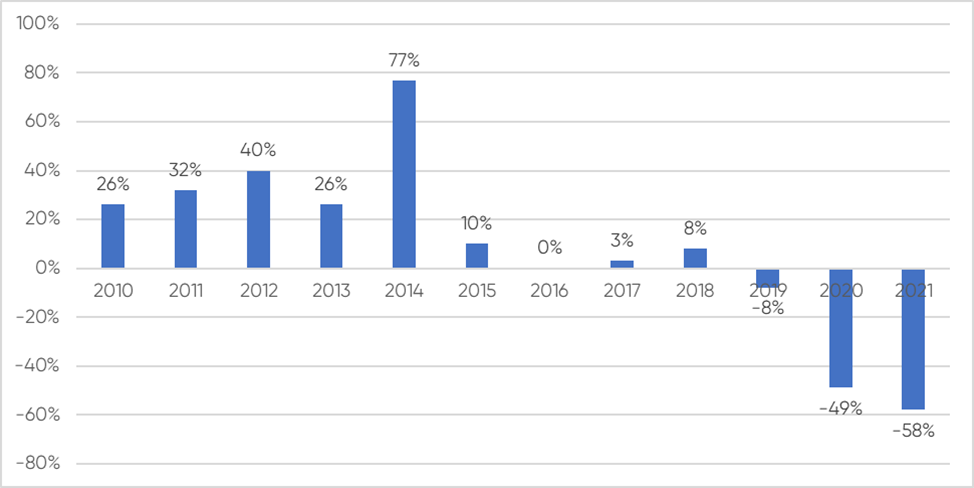 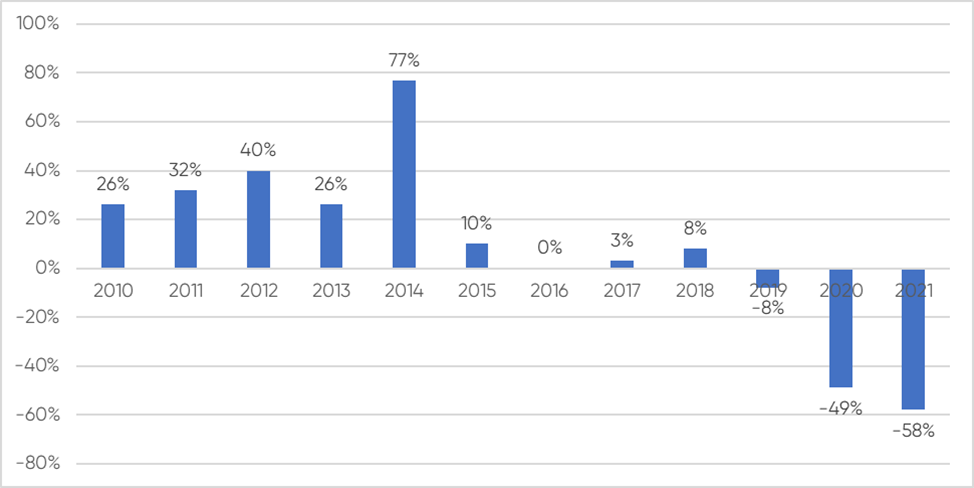 Рис. 2. Статистика изменений расходов на выездной туризм в Китае с 2010-2021 гг.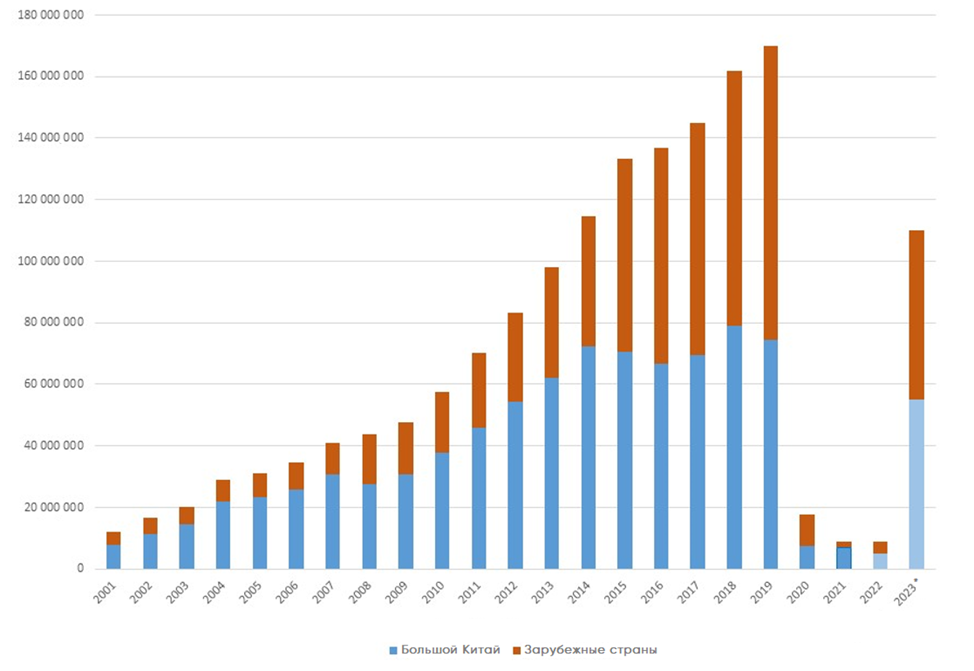 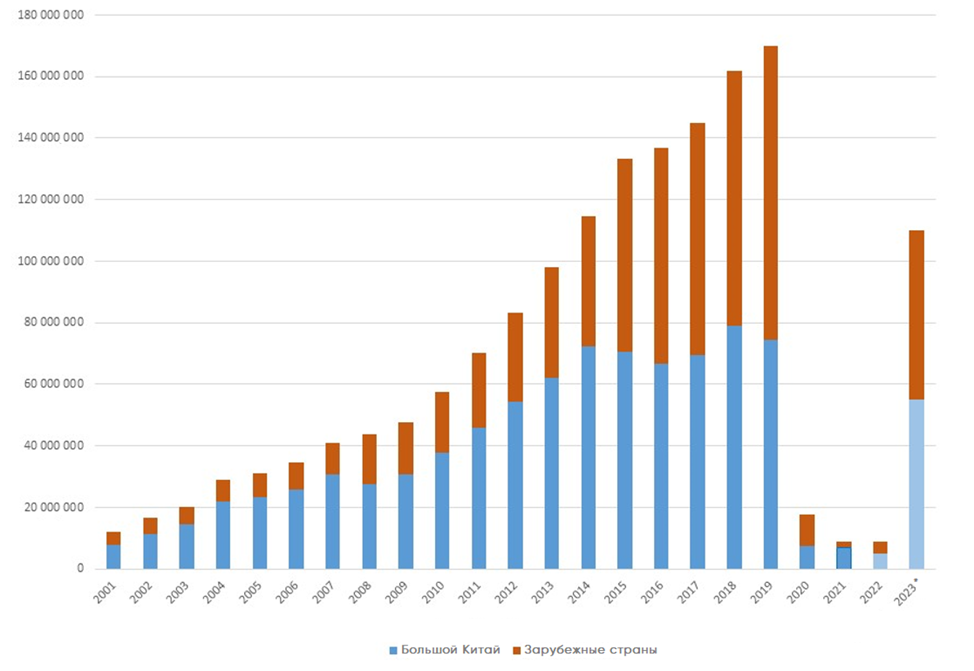 Рис. 3. Статистика поездок за пределы Китая в разрезе между Большим Китаем и зарубежными странами.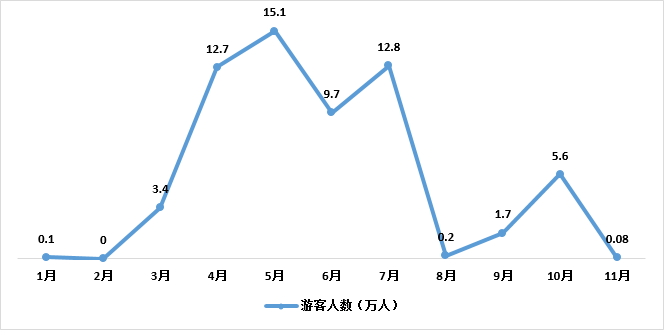 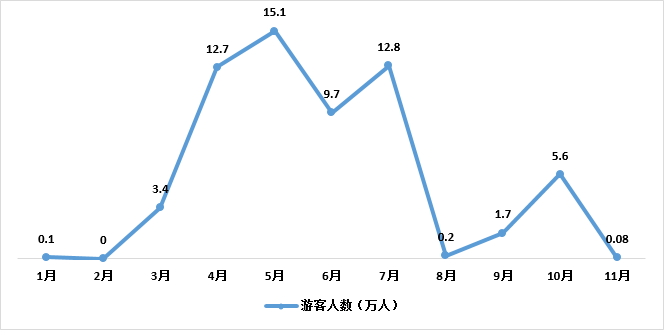 Рис. 4. Количество туристов, совершивших внутренние поездки по реке Янцзы в рамках круизных маршрутов. Кол в млн. человек [21]ОзероПлощадь тыс. км в квад.Площадь тыс. км в квад.Высота над уровнем моря, м.ГлубинаОбъем воды км3.ОзероЗеркалаВодосбораВысота над уровнем моря, м.ГлубинаОбъем воды км3.Байкал31,5571,0455163723000Ладожское17,7276,05230908Онежское9,7262,833127235Таймыр4,5643,962613Ханка4,19-6811-Основные меры по восстановлению в социальной политике КитаяПолное снятие антиковидных ограничений: снижение тестирования, снятие запрета на проведение массовых мероприятий.Разрешение посещения крупных торговых центров, снятие ограничений на ПЦР тесты по прибытию в Китай. Возможность передвижения по стране без ограничений.Возможность перелетов и налаживание транспортной сети между Гонконгом и Китаем.Возобновление групповых поездок в азиатские страны, включая Россию.Расширение зарубежных направлений, включение около 50 стран для посещения.Соглашение между Правительством Российской Федерации и Правительством Китайской Народной Республики о сотрудничестве в области туризма (с изменениями на 11 октября 2011 года)Соглашение вступило в силу 3 ноября 1993 годаСоглашение между Правительством Российской Федерации и Правительством Китайской Народной Республики о безвизовых групповых туристических поездках (с изменениями на 17 ноября 2006)Соглашение вступило в силу 29 февраля 2000 года.Российско-китайское соглашение о совместном добрососедстве, дружбе и сотрудничествеПодписан 16 июля 2001 годаПрограмма сотрудничества между регионами Дальнего Востока и Восточной Сибири Российской Федерации и Северо-Востока Китайской Народной Республики (2009-2018 годы)Утверждена 23 сентября 2009 годаДоговор между Федеральным агентством по туризму и китайской платежной системой Union PayПодписан 5 июня 2012 годаМеморандум о взаимопонимании между Федеральным агентством по туризму (РФ) и Государственным управлением по делам туризма КНР об инвестиционном сотрудничестве в сфере туризмаПодписан 16 ноября 2012 годаДоговор о взаимном сотрудничестве между Федеральным агентством по туризму (РФ) и Государственным управлением по делам туризма КНР о сотрудничестве в области развития «красного туризма»Подписан 29 июня 2015 годаДекларация развития туризма между Российской Федерацией и Китайской Народной Республики.Подписан 17 декабря 2015 годаДокумент между РФ и КНР о взаимном развитии и повышении качества обслуживания туризмаПодписан 12 сентября 2017 годаФакторыСтепень оценкиСтепень оценкиСтепень оценкиФакторыS – сильная сторонаN – нейтральная сторонаW – слабая сторонаКонкурентоспособность территорииХПриродные ресурсыХИнвестиционная привлекательностьХГотовность населения к общению с туристами из КНР (знание китайского языка)ХНаличие туроператоров, нацеленных на китайское направлениеХИнфраструктура для организации круизного туризмаХРазнообразие туристских продуктов на рынке в определённой территорииХКультурные достопримечательностиХОписание фактораВлияние фактора (1 – минимальное значение, 3 – максимальное значение)Экспертная оценка(1 – минимальное значение, 5 – максимальное значениеСредняя вероятность измененияПолитические факторыПолитические факторыПолитические факторыПолитические факторыСтратегическое взаимодействие России и КНР5420Политическая ситуация в России339Безвизовое соглашение между странами5420ИТОГИТОГИТОГ49Экономические факторыЭкономические факторыЭкономические факторыЭкономические факторыРост доходов населения КНР5525Укрепление экономических связей между РФ и КНР236Стабилизация экономики РФ339ИТОГИТОГИТОГ40Социально-культурные факторыСоциально-культурные факторыСоциально-культурные факторыСоциально-культурные факторыВзаимодействие народов, улучшение отношения к туристам339Рост интереса местного население к китайской культуре236Предотвращение развития вируса Covid-193412ИТОГИТОГИТОГ27Технологические факторыТехнологические факторыТехнологические факторыТехнологические факторыРазвитие судостроительства в России5525Подготовка кадров для научно-технического направления5420Обеспечение взаимного обмена инновациями в сфере туризма133ИТОГИТОГИТОГ48Правовые факторыПравовые факторыПравовые факторыПравовые факторыЗапрет на проведение экскурсий иностранных экскурсоводов339Ужесточение ответственности за теневой туризм224Увеличение количества дней, дающих права китайцам находиться на территории РФ111ИТОГИТОГИТОГ14Экологические факторыЭкологические факторыЭкологические факторыЭкологические факторыУлучшение экологической обстановки в крае3412Совместные мероприятия РФ и КНР в стабилизации экологии224Сохранение природных ресурсов в крае448ИТОГИТОГИТОГ24ВозможностиУгрозыСильные стороны1. Обширное количество природных ресурсов2. Развитая система кредитно-финансовых отношений3. Сильный потенциал конкурентно-способности территорииСИВ1. Создание нового, уникального бренда2. Развитие территории с экономической составляющей3. Разработка уникальных турпродуктовСИУ1. Угроза теневого туризма со стороны КНР2. Снижение курса рубля3. Высокий инвестиционный рискСлабые стороны1. Нестабильная экологическая ситуация2. Слабо узнаваемый регион с точки зрения туризма3. Слабо развитая инфраструктура под круизный туризмССВ1. Ужесточение ответственности за нарушение пользования2. Развитие маркетинговой сети продвижения туристского продукта3. Субсидирование территории с целью совершенствования инфраструктурыССУ1. Угроза экономической прибыли2. Замедление развития туризма в краеНазвание отеляАдресСтоимостьОписаниеHilton Garden Inn 4*ул. Молокова, д. 37, КрасноярскВ пиковый сезон (майские праздники, середина июня) цена стартует от 6 700 руб.Отель отличается повышенным уровнем комфортности, принадлежащий крупной сети. Отель находится в центральном районе, завтрак в формате «шведский стол»Ибис - отель 3*улица Карла Маркса, 123В пиковый сезон (майские праздники, середина июня) цена стартует от 4 300 руб.Бюджетный вариант размещения, при этом отель расположен в центре города. Завтрак также включен в стоимость проживания.Гостиница «Красноярск» 3*ул. Урицкого, 94, КрасноярскВ пиковый сезон (майские праздники, середина июня) цена стартует от 4 500 руб.Один из исторических отелей города, и единственный с панорамным видом на реку Енисей. Расположен в шаговой доступности до центра городаChalet Primaire 4*Свердловская ул., 265, КрасноярскВ пиковый сезон (майские праздники, середина июня) цена стартует от 3 700 руб.Ресторанно-гостиничный комплекс, расположен не в центральном районе города, но с видом на реку Енисей. Завтрак в формате «шведский стол»Sky отель 3*ул. 60 лет Октября, 94, КрасноярскВ пиковый сезон (майские праздники, середина июня) цена стартует от 3 500 руб.Отель в тишине от городской суеты в 10 минутах от центра. Самый бюджетный вариант размещения. Завтрак в формате «шведский стол»ДеньСтоянкаВремяЭкскурсионная программаНочь до круизаКрасноярск11:00-12:00Прибытие в город Красноярск. Встреча с гидом в аэропорту.Ночь до круизаКрасноярск12:00Обзорная экскурсия по городуНочь до круизаКрасноярск14:00Обед в кафе «Девять драконов»Ночь до круизаКрасноярск15:00 Экскурсия в национальный парк «Красноярские столбы»Ночь до круизаКрасноярск17:00Трансфер в гостиницу. Заселение в отель1Красноярск11:00Встреча в отеле.1Красноярск11:30-13:30Экскурсия по Красноярску с гастрономическими элементами «Вкус Сибири»1Красноярск14:00-16:00Экскурсия «Эко-тропа «К Спящему Саяну» через оз. Радужное-Висячий камень – до пер. Художников1Красноярск17:00Трансфер на теплоход. Отправление в Галанино1Красноярск18:00-19:00Ужин на борту теплохода1Красноярск20:00Интерактив «День культуры».Совместный просмотр советского и\или повседневного кино на телевизоре, переведенного на китайский язык.2Енисейск07:00-09:00Завтрак на борту теплохода2Енисейск09:30Прибытие в город Енисейск Стоянка 6 часов2Енисейск10:00Автобусно-пешеходная экскурсия по Енисейску, с выездом к монастырскому озеру2Енисейск12:00Экскурсия в музей-усадьбу «Фото-Изба»2Енисейск13:00Обед в кафе «Блинная изба»2Енисейск14:00Выезд к Монастырскому озеру. Пешеходная экскурсия по эко-тропам2Енисейск16:00 Возвращение на причал. Отправление в Красноярск2Енисейск18:00Ужин на борту теплохода20:00Интерактив «Своя игра». 2 раунда, в каждом 3 темы, по 5 вопросов различной стоимости. 3Галанино07:00-09:00Завтрак на борту теплохода. Стоянка теплохода 4 часа3Галанино09:00Прибытие в Галанино. Посещение ярмарки «Сибирские казаки3Галанино13:00Отправление теплохода в Енисейск3Галанино14:00Обед на борту теплохода3Галанино16:00Мастер класс по плетению корзин из лозыВ качестве мастер-класса предлагается лозоплетение круглых корзин на донышке. Туристы познают основы лозоплетения. 4Красноярск07:00-10:00Завтрак на борту теплохода.4Красноярск18:00Прибытие в Красноярск высадка. Трансфер в отель. Размещение4Красноярск19:00Ужин в кафе «Вечерний Шанхай»4Красноярск22:00-00:30Ночная автобусная экскурсия «Ночные огни КрасноярскаТаблица стоимости круизного тураТаблица стоимости круизного тураТаблица стоимости круизного тураТаблица стоимости круизного тураТаблица стоимости круизного тура№Категория услугиОрганизацияКоличествоСтоимость в руб.\чел.Шлюпочная палубаШлюпочная палубаШлюпочная палубаШлюпочная палубаШлюпочная палуба1«Делюкс*» одноместный«Водоходъ»1146 2002«Делюкс*» двухместный«Водоходъ»184 9003«Делюкс +» одноместный«Водоходъ»1168 4004«Делюкс +» двухместный«Водоходъ»1118 900Средняя палубаСредняя палубаСредняя палубаСредняя палубаСредняя палуба1«Делюкс» одноместный«Водоходъ»1166 6002«Делюкс» двухместный«Водоходъ»192 900Главная палубаГлавная палубаГлавная палубаГлавная палубаГлавная палуба1«Делюкс» одноместный«Водоходъ»1162 3002«Делюкс» двухместный«Водоходъ»190 200№Наименование услугиОрганизацияКоличество (дней)Стоимость в руб.Кол-во чел.Итог1.Размещение в 2-м номере «стандарт»Отель «Ибис»2 суток4 300 руб. * 2 = 8 6001086 000 руб.2.Расходы на подарки-21 120 руб.4 чел.4 480 руб.3. Расходы на реквизит-2300 руб.10+13 000 руб.4.Обед в кафе «9 Драконов»-1600 руб.10+16 000 руб.5.Ужин в кафе «Вечерний Шанхай»1700 руб.10+17 000 руб.6. Входные билеты в парк «Красноярские столбы»12 000 руб.1020 000 руб.7.Аренда кинозала на борту теплохода«Водоходъ» Теплоход «Максим Горький»3 часа21 000 \ час1063 000 руб.8.Аренда конференц зала для мастер- класса«Водоходъ» Теплоход «Максим Горький»2 часа21 000 \ час1042 000 руб.9.Аренда кинозала на борту теплохода для интеллектуальной игра«Водоходъ» Теплоход «Максим Горький»1,5 часа21 000 \ час1031 500 руб.Итог на человека76 320 руб.Итог на группу262 980 руб.Групповые расходыГрупповые расходыГрупповые расходыГрупповые расходыГрупповые расходыГрупповые расходы№УслугаОрганизацияКол-во (дней)СтоимостьИтого (руб.)1.Услуги микроавтобуса «ГАЗель Next»ИП Коломейцев Николай Николаевич25 часов1 000 руб.\час25 000 руб.2.Услуги гида-Переводчика (дневное время)«Glober Land»25 часа (3 дня. Включая трансфер)2 500 руб.62 000 руб.3. Услуги гида-переводчика (вечернее время)«Glober Land»3 часов (1 день)3 500 руб.10 500 руб.4.Гиду за интерактив«Glober Land»34 000 руб.12 000 руб.5.  Оплата билета для сопровождающего и гида на круиз в двухместной каюте категории «Делюкс».«Водоходъ»484 900 руб. с 1 чел.169 800 руб.Итог на группу:Итог на группу:Итог на группу:Итог на группу:Итог на группу:279 300 руб.УслугаЦена с человекаЦена за группу (10 чел.)Себестоимость тура + основная стоимость круиза. (Категория «Делюкс двухместный. Шлюпочная палуба)118 900 руб.1 189 000 руб.Комиссия за стоимость круиза от компании «Водоходъ», 10%11 890 руб.118 900 руб.Прибыль организации, + 10% к себестоимости13 079 руб.130 790 руб.Агентское вознаграждение в размере 10% 14 400 руб.143 870 руб.Доплата к основной стоимости круиза за специальные программы и экскурсионные услуги вне круизного маршрута56 600 руб.566 000Итоговая стоимость214 869 руб.2 178 560 руб.Населенные пунктыПредприятия по размещениюТуристские услугиТранспортные услугиПрибытие в Красноярск, расстояние от аэропорта до отель 45 км.Отель «Ибис», адрес: улица Карла Маркса, 123. Размещение: 2-м стандартПрибытие в Красноярск, трансфер с гидом, Микроавтобус «ГАЗель Некст» на 20 мест.Прибытие в Красноярск, расстояние от аэропорта до отель 45 км.Обзорная экскурсия, Обед в ресторане «Девять драконов, Экскурсия в Красноярские столбы. Экскурсия по Красноярску с гастрономическими элементами «Вкус Сибири. Экскурсия «Эко-тропа»ЕнисейскЗавтрак на борту теплохода, Прибытие в город Енисейск Стоянка 6 часов, Автобусно-пешеходная экскурсия по Енисейску, с выездом к монастырскому озеру, Экскурсия в музей-усадьбу «Фото-Изба», Обед в кафе «Блинная изба», Выезд к Монастырскому озеру. Пешеходная экскурсия по эко-тропамТеплоход «Максим Горький»ГаланиноЗавтрак на борту теплохода. Прибытие в Галанино. Посещение ярмарки «Сибирские казаки». Мастер класс по плетению корзин из лозыТеплоход «Максим Горький»Возращение в КрасноярскОтель «Ибис», адрес: улица Карла Маркса, 123. Размещение: 2-м стандартПрибытие в Красноярск высадка. Трансфер в отель. Размещение в отеле. Ужин в кафе «Вечерний Шанхай». Ночная автобусная экскурсия «Ночные огни КрасноярскаТеплоход «Максим Горький»